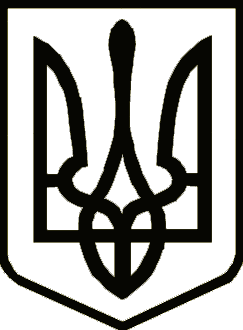 УкраїнаНОСІВСЬКА  МІСЬКА РАДА
Носівського району ЧЕРНІГІВСЬКОЇ  ОБЛАСТІ                                                                                                                                  ПРОЕКТРІШЕННЯ(сорок перша сесія сьомого скликання)17 серпня  2018 року                                                                    №  17/41/VІІм.НосівкаПро продовження контракту з начальником КП «Носівка-Комунальни»Носівської міської ради     Відповідно до статті 26 Закону України «Про місцеве самоврядування в Україні», на підставі Положення «Про порядок призначення та звільнення з посад керівників підприємств, установ, організацій, що належать до комунальної власності Носівської територіальної громади», затвердженого рішенням 22 сесії міської ради від 19 травня 2017 року, розглянувши  звіт Ігнатченка М.М.,  міська рада  вирішила:       1.Продовжити термін дії Контракту з начальником КП «Носівка-Комунальник» Носівської міської ради Ігнатченком Миколою Миколайовичем на один рік.       2.Міському голові ІгнатченкуВ.М. укласти Додаткову угоду до Контракту з начальником КП «Носівка-Комунальник» Носівської міської ради.        3. Контроль за виконанням даного  рішення покласти на комісію з питань житлово-комунального господарства, комунального майна,  благоустрою, архітектури, будівництва, транспорту, зв’язку та сфери послуг. Міський голова                                                                       В.М.Ігнатченко        ПОДАННЯ:Заступник міського голови з питань ЖКГ                                                                           О.В. Сичов              ПОГОДЖЕННЯ:Перший заступник міського голови з питань діяльності  виконавчих органів	 О.В. ЯловськийCекретар міської ради  	Л.М.НедолугаГоловний спеціаліст загального відділу                                     В.О.ГаврильчукКеруючий справами виконавчого комітету   міської ради                                                          І.І.ВласенкоНачальник  відділу правового забезпечення  та кадрової роботи                                       С.С.Яма